                          ISTM International Conference on Migration 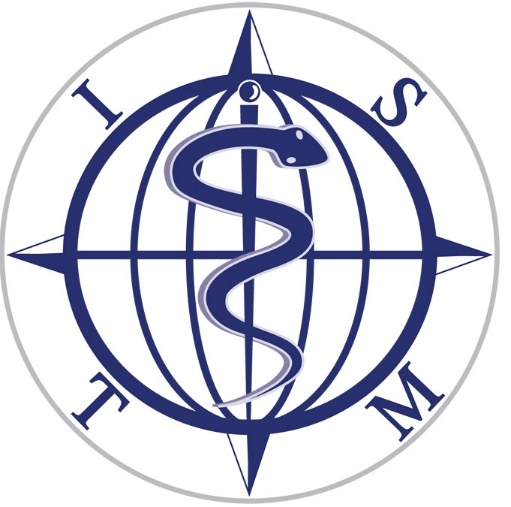 Rome, Italy 1-3 October 2018  ISTM International Conference on Migration Session Program ProposalSubmission FormTo submit a proposal please complete the attached forms and email to ISTM at JMETZGAR@ISTM.org no later than 18 September 2017. Please use one form for each proposal you submit. This form can be used for Keynote talks, Plenaries, Symposia, Debates, Panel Discussions, Workshops or “Confronting Challenges” Discussions. If you have any questions, please contact Jodi Metzgar at the ISTM Secretariat at JMETZGAR@ISTM.org. Session Descriptions: Keynote talks: Will provide a perspective on a topical or controversial issue in migration medicine that is presented by a leader in the field. No concurrent sessions will be run during these timeslots. Plenaries: The featured plenaries are meant to highlight areas at the forefront of migration medicine and no concurrent sessions run during these timeslots. These sessions are typically 90 minutes with 3 X 30 minute talks. Debates: These sessions provide the pros and cons of a controversial topic with each side presented by a debater and then moderated by a third person. Panel Discussions: These sessions provide a forum to discuss a topic or important issue from several different points of view. These sessions will have 3 or more panelists and a moderator. Symposia: These sessions are meant to highlight areas central to the practice of migration medicine and in which new or cutting-edge knowledge is presented. Each speaker will be allotted 20-25 minutes for their presentation, and questions will be taken after the presentations. Workshops: These sessions are designed to stimulate discussion and learning between leaders and workshop participants. Workshops are not intended to be modified lectures and a scenario based or clinical case approach that facilitates discussion and exchange are encouraged. “Confronting Challenges” Discussions: A few sessions during the conference will be designed to facilitate high level structured conversations to share perspectives and increase understanding and insights into complex issues in migration. These sessions will engage a broad range of individuals working with migrant populations such as health care practitioners, public health, humanitarian, and service providers and policy makers. A rapporteur will be assigned to report the key thoughts and ideas resulting from these sessions. Examples of some of the challenging issues could be; "Facing Fear and Stigma, challenges to integration", "Weighing the risks and benefits to assimilating migrants", "Navigating sovereignty, security and human rights in provision of care to migrants" and "Allocating scarce health care resources: What are the minimum standards in health service delivery."ISTM International Conference on Migration Scientific Session Proposal FormGeneral Information Proposer Full Name: Proposer Email:Session Topic:Session Type: Suggested Speakers

1. Family/Last Name:Given/First Name:Email:Country:

Topic:2. Family/Last Name:Given/First Name:Email:Country:Topic:3. Family/Last Name:Given/First Name:Email:Country:

Topic:4. Family/Last Name:Given/First Name:Email:Country:

Topic: